 	‘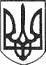 РЕШЕТИЛІВСЬКА МІСЬКА РАДАПОЛТАВСЬКОЇ ОБЛАСТІ(четверта позачергова сесія восьмого скликання)РІШЕННЯ25 лютого 2021 року                                                                             №210-4-VIІIПро надання дозволу на виготовленняпроекту землеустрою щодо відведення земельної ділянки  для будівництва і обслуговування житлового будинку, господарських будівель і споруд гр. Сліпко Г.В.	Керуючись Земельним кодексом України, законами України ,,Про місцеве самоврядування в Україні”, „Про землеустрій”, ,,Про державний земельний кадастр”, розглянувши заяву громадянки Сліпко Г.В., Решетилівська міська рада ВИРІШИЛА: 	Надати дозвіл Сліпко Ганні Василівні на виготовлення проекту землеустрою щодо відведення земельної ділянки  орієнтовною площею 0,1500 га для будівництва і обслуговування житлового будинку, господарських будівель і споруд на території Решетилівської міської ради с. Колотії, Полтавського району Полтавської області, поблизу земельної ділянки з кадастровим № 5324255104:04:001:0169. Міський голова                                                              	О.А. ДядюноваЗгідно з оригіналомСекретар міської ради                                                            Т.А. Малиш 